    _______________________                                    ______________________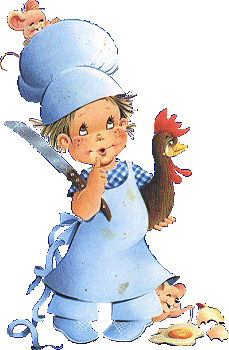 _____________________________________________   _____________________________________________________________________________________________________  ________________________________________________________________________________________________________________  ____________________________________________________________________________________________________     ________________________________________________________________________________________  ______________________________________________________________________________________________________  ________________________________________________________________________________________________________________  ________________________________________________________________________________________________________________  ____________________________________________________________________________________________________     ___________________________________________________________________________________________________  ________________________________________________________________________________________________________________  ________________________________________________________________________________________________________      _______________________________________________________________________________________________________  ________________________________________________________